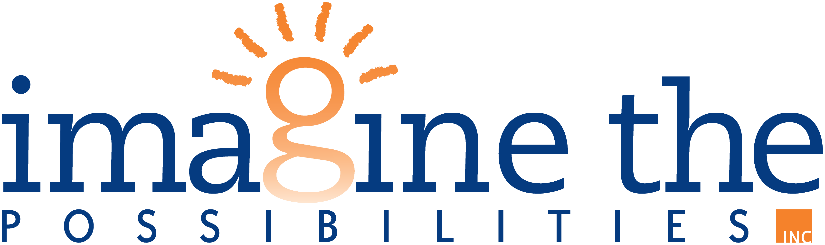 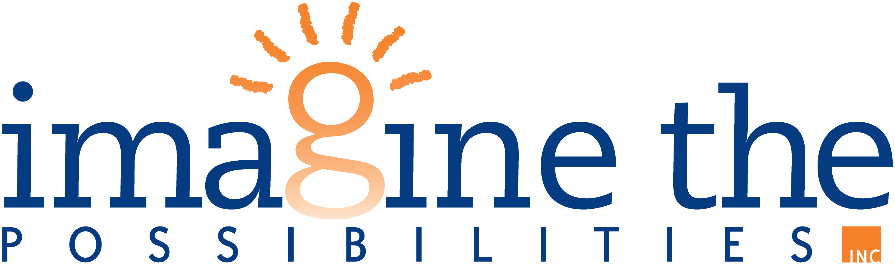 “Og Mitt Liv ”2 / 19 / 23Our God ______________________________________________________Ezekiel 34: 11… this is what the Sovereign Lord says: I myself will search for my sheep and look after them.Notes:  ______________________________________________________________________________________________________________________________________________________________________________________________________________________________________________________Our Primary ScriptureJeremiah 29: 11 – 13For I know the plans I have for you, declares the Lord, plans to prosper you and not to harm you, plans to give you hope and a future.Then you will call on me & come and pray to me, & I will listen to you.You will seek me and find me when you seek me with all your heart.Our God ______________________________________________________Jeremiah 29: 11For I know the plans I have for you, declares the Lord, plans to prosper you and not to harm you, plans to give you hope and a future.Notes:   _________________________________________________________ _____________________________________________________________________________________________________________________________________________________________________________________________Our God ______________________________________________________Jeremiah 29: 12 – 13Then you will call on me & come and pray to me, & I will listen to you.You will seek me and find me when you seek me with all your heart.Notes:   _________________________________________________________ _____________________________________________________________________________________________________________________________________________________________________________________________“Og Mitt Liv”  =  ______________________________________________________________________________________________